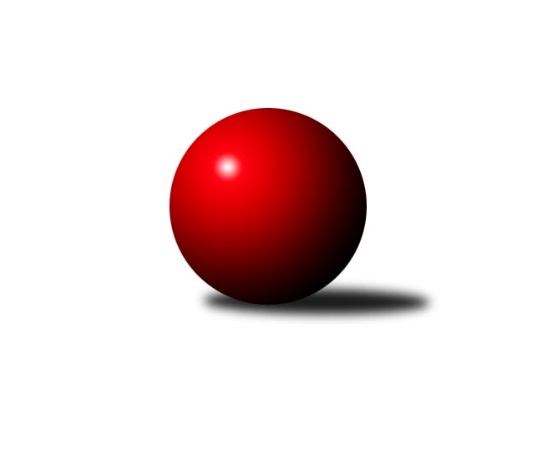 Č.15Ročník 2021/2022	11.2.2022Nejlepšího výkonu v tomto kole: 1829 dosáhlo družstvo: SK Skalice BKrajský přebor Libereckého kraje 2021/2022Výsledky 15. kolaSouhrnný přehled výsledků:TJ Bižuterie Jablonec n.N. B	- TJ Lokomotiva Liberec B	4:2	1555:1554	4.0:4.0	10.2.TJ Spartak Chrastava	- TJ Doksy A	1:5	1605:1659	2.0:6.0	10.2.SK Skalice C	- SK Skalice B	1:5	1661:1829	1.0:7.0	10.2.TJ Bižuterie Jablonec n.N. A	- TJ Kuželky Česká Lípa B	1:5	1518:1582	3.0:5.0	10.2.SK Šluknov B	- TJ Kuželky Česká Lípa C	4:2	1629:1529	6.0:2.0	11.2.TJ Dynamo Liberec B	- TJ Doksy B	5:1	1537:1395	7.0:1.0	11.2.Tabulka družstev:	1.	TJ Doksy A	14	14	0	0	73.0 : 11.0 	87.5 : 24.5 	 1709	28	2.	TJ Kuželky Česká Lípa B	15	11	1	3	60.0 : 30.0 	71.5 : 48.5 	 1644	23	3.	SK Šluknov B	15	10	1	4	52.0 : 38.0 	65.5 : 54.5 	 1605	21	4.	TJ Dynamo Liberec B	14	10	0	4	54.5 : 29.5 	65.0 : 47.0 	 1588	20	5.	SK Skalice B	15	8	0	7	52.0 : 38.0 	73.0 : 47.0 	 1586	16	6.	TJ Bižuterie Jablonec n.N. A	15	7	2	6	46.0 : 44.0 	63.5 : 56.5 	 1655	16	7.	TJ Lokomotiva Liberec B	15	5	1	9	43.0 : 47.0 	64.0 : 56.0 	 1602	11	8.	TJ Bižuterie Jablonec n.N. B	15	5	1	9	35.0 : 55.0 	45.5 : 74.5 	 1506	11	9.	TJ Doksy B	15	5	1	9	32.0 : 58.0 	43.5 : 76.5 	 1514	11	10.	TJ Spartak Chrastava	15	5	0	10	33.0 : 57.0 	53.0 : 67.0 	 1551	10	11.	SK Skalice C	15	4	1	10	33.0 : 57.0 	44.0 : 76.0 	 1487	9	12.	TJ Kuželky Česká Lípa C	15	1	0	14	20.5 : 69.5 	36.0 : 84.0 	 1518	2Podrobné výsledky kola:	 TJ Bižuterie Jablonec n.N. B	1555	4:2	1554	TJ Lokomotiva Liberec B	Robert Hokynář	 	 182 	 198 		380 	 1:1 	 387 	 	199 	 188		Luboš Dvořák	Daniel Hokynář	 	 185 	 192 		377 	 2:0 	 362 	 	173 	 189		Jana Kořínková	Daniel Paterko	 	 186 	 202 		388 	 0:2 	 423 	 	205 	 218		Bohumír Dušek	Josef Kuna	 	 186 	 224 		410 	 1:1 	 382 	 	187 	 195		Anton Zajacrozhodčí: Jiří TůmaNejlepší výkon utkání: 423 - Bohumír Dušek	 TJ Spartak Chrastava	1605	1:5	1659	TJ Doksy A	Karel Mottl	 	 196 	 203 		399 	 0:2 	 446 	 	219 	 227		Jiří Kuric	Danuše Husáková	 	 200 	 191 		391 	 0:2 	 409 	 	208 	 201		Radek Kozák	Jaroslav Chlumský	 	 218 	 202 		420 	 1:1 	 432 	 	236 	 196		Václav Paluska	Jana Vokounová	 	 205 	 190 		395 	 1:1 	 372 	 	180 	 192		Jakub Šimonrozhodčí: František VokounNejlepší výkon utkání: 446 - Jiří Kuric	 SK Skalice C	1661	1:5	1829	SK Skalice B	Jitka Vlasáková	 	 199 	 184 		383 	 0:2 	 455 	 	232 	 223		Miroslava Löffelmannová	Robert Křenek	 	 225 	 226 		451 	 0:2 	 499 	 	272 	 227		Eduard Kezer st.	Petr Hňoupek	 	 237 	 227 		464 	 1:1 	 460 	 	259 	 201		Petr Tregner	Milan Hňoupek	 	 189 	 174 		363 	 0:2 	 415 	 	201 	 214		Petra Javorkovározhodčí: Oldřich VlasákNejlepší výkon utkání: 499 - Eduard Kezer st.	 TJ Bižuterie Jablonec n.N. A	1518	1:5	1582	TJ Kuželky Česká Lípa B	Adam Patočka	 	 173 	 192 		365 	 0:2 	 397 	 	202 	 195		Dan Paszek	Zdeněk Vokatý	 	 226 	 195 		421 	 2:0 	 383 	 	199 	 184		Miloslav Pöra	Miroslav Pastyřík	 	 181 	 178 		359 	 0:2 	 404 	 	205 	 199		Jaroslav Košek	Jiří Tůma	 	 196 	 177 		373 	 1:1 	 398 	 	189 	 209		Jiří Coubalrozhodčí: Miroslav PastyříkNejlepší výkon utkání: 421 - Zdeněk Vokatý	 SK Šluknov B	1629	4:2	1529	TJ Kuželky Česká Lípa C	Petr Tichý	 	 191 	 212 		403 	 2:0 	 353 	 	187 	 166		Marie Kubánková	Jan Marušák	 	 189 	 198 		387 	 1:1 	 390 	 	184 	 206		Libuše Lapešová	Anita Morkusová	 	 191 	 200 		391 	 1:1 	 395 	 	211 	 184		Petr Dvořák	Dušan Knobloch	 	 241 	 207 		448 	 2:0 	 391 	 	188 	 203		Václav Žitnýrozhodčí: Petr TichýNejlepší výkon utkání: 448 - Dušan Knobloch	 TJ Dynamo Liberec B	1537	5:1	1395	TJ Doksy B	Ludvík Szabo	 	 195 	 217 		412 	 2:0 	 378 	 	191 	 187		Martina Chadrabová	Hana Vnoučková	 	 161 	 154 		315 	 1:1 	 329 	 	145 	 184		Václav Bláha ml.	Emília Císařovská	 	 218 	 197 		415 	 2:0 	 313 	 	139 	 174		Michal Valeš	Ladislav Wajsar ml.	 	 185 	 210 		395 	 2:0 	 375 	 	179 	 196		Marek Kozákrozhodčí:  Vedoucí družstevNejlepší výkon utkání: 415 - Emília CísařovskáPořadí jednotlivců:	jméno hráče	družstvo	celkem	plné	dorážka	chyby	poměr kuž.	Maximum	1.	Jiří Klíma  st.	TJ Doksy A	465.56	307.8	157.8	2.1	6/8	(500)	2.	Zdeněk Vokatý 	TJ Bižuterie Jablonec n.N. A	445.44	302.4	143.0	4.4	6/6	(479)	3.	Vojtěch Trojan 	TJ Dynamo Liberec B	440.31	298.0	142.4	7.2	6/7	(518)	4.	Václav Paluska 	TJ Doksy A	437.29	295.0	142.3	4.9	7/8	(474)	5.	Jiří Kuric 	TJ Doksy A	435.30	289.3	146.0	3.6	6/8	(460)	6.	Dušan Knobloch 	SK Šluknov B	434.72	298.4	136.3	5.1	8/8	(458)	7.	Petr Tichý 	SK Šluknov B	430.55	294.0	136.6	5.9	6/8	(461)	8.	Miroslav Pastyřík 	TJ Bižuterie Jablonec n.N. A	427.33	301.4	126.0	7.1	4/6	(460)	9.	Bohumír Dušek 	TJ Lokomotiva Liberec B	423.46	290.9	132.6	7.4	7/7	(466)	10.	Josef Kuna 	TJ Bižuterie Jablonec n.N. B	423.36	298.0	125.3	7.4	7/7	(474)	11.	Anton Zajac 	TJ Lokomotiva Liberec B	421.35	287.3	134.1	6.7	6/7	(467)	12.	Jiří Coubal 	TJ Kuželky Česká Lípa B	420.31	293.2	127.1	8.4	8/8	(480)	13.	Ludvík Szabo 	TJ Dynamo Liberec B	420.29	298.8	121.5	7.4	6/7	(484)	14.	Jaroslav Košek 	TJ Kuželky Česká Lípa B	419.92	294.0	125.9	6.3	8/8	(468)	15.	Ladislav Javorek  st.	SK Skalice B	419.15	291.5	127.7	9.4	6/6	(515)	16.	Petr Tregner 	SK Skalice B	418.48	297.0	121.5	9.5	5/6	(495)	17.	Václav Žitný 	TJ Kuželky Česká Lípa C	417.02	291.5	125.5	9.5	8/8	(475)	18.	Dan Paszek 	TJ Kuželky Česká Lípa B	410.53	289.1	121.5	7.8	8/8	(501)	19.	Jiří Tůma 	TJ Bižuterie Jablonec n.N. A	405.25	287.1	118.2	10.3	4/6	(455)	20.	Jana Vokounová 	TJ Spartak Chrastava	403.07	284.8	118.3	11.1	7/7	(440)	21.	Matouš Janda 	TJ Bižuterie Jablonec n.N. A	397.38	283.0	114.4	9.7	4/6	(423)	22.	Petr Dvořák 	TJ Kuželky Česká Lípa C	394.29	281.4	112.9	13.9	8/8	(415)	23.	Jana Kořínková 	TJ Lokomotiva Liberec B	393.75	286.7	107.1	12.2	7/7	(451)	24.	Miloslav Pöra 	TJ Kuželky Česká Lípa B	391.95	280.7	111.3	11.9	8/8	(444)	25.	Martin Foltyn 	SK Skalice C	388.56	276.7	111.8	12.1	6/6	(446)	26.	Karel Mottl 	TJ Spartak Chrastava	387.54	278.1	109.4	10.9	7/7	(452)	27.	Jan Marušák 	SK Šluknov B	383.72	273.9	109.8	11.6	6/8	(443)	28.	Václav Bláha  st.	TJ Doksy B	382.20	274.9	107.3	11.7	6/8	(438)	29.	Danuše Husáková 	TJ Spartak Chrastava	381.75	277.8	104.0	14.7	6/7	(437)	30.	Miroslava Löffelmannová 	SK Skalice B	377.63	273.8	103.8	13.8	6/6	(461)	31.	Emília Císařovská 	TJ Dynamo Liberec B	376.43	277.2	99.2	14.7	7/7	(418)	32.	Petr Hňoupek 	SK Skalice C	372.96	264.9	108.1	12.2	5/6	(464)	33.	Marie Kubánková 	TJ Kuželky Česká Lípa C	372.64	266.6	106.0	13.3	6/8	(444)	34.	Ladislava Šmídová 	SK Skalice B	371.13	278.9	92.3	15.4	4/6	(434)	35.	Daniel Hokynář 	TJ Bižuterie Jablonec n.N. B	370.93	260.5	110.4	10.0	5/7	(403)	36.	Robert Hokynář 	TJ Bižuterie Jablonec n.N. B	360.06	267.0	93.1	16.0	6/7	(393)	37.	Adam Patočka 	TJ Bižuterie Jablonec n.N. A	359.70	266.6	93.1	16.8	5/6	(403)	38.	Libuše Lapešová 	TJ Kuželky Česká Lípa C	359.67	256.5	103.2	14.2	6/8	(390)	39.	Jaroslav Jeník 	TJ Spartak Chrastava	358.55	260.5	98.1	15.4	6/7	(398)	40.	Věra Navrátilová 	SK Šluknov B	357.60	265.1	92.5	16.7	7/8	(382)	41.	Hana Vnoučková 	TJ Dynamo Liberec B	348.00	253.9	94.1	14.5	7/7	(415)	42.	Iva Kunová 	TJ Bižuterie Jablonec n.N. B	333.67	241.3	92.4	19.4	7/7	(406)	43.	Milan Hňoupek 	SK Skalice C	305.33	236.3	69.0	27.4	6/6	(363)		Martin Zeman 	SK Skalice C	479.00	327.0	152.0	3.0	1/6	(479)		Robert Křenek 	SK Skalice C	476.33	331.0	145.3	8.0	1/6	(500)		Jan Zeman 	TJ Bižuterie Jablonec n.N. A	459.00	304.5	154.5	2.0	2/6	(474)		Pavel Nežádal 	TJ Bižuterie Jablonec n.N. A	453.50	304.8	148.7	5.8	2/6	(491)		Martin Ducke 	TJ Kuželky Česká Lípa B	446.50	293.0	153.5	5.0	1/8	(474)		Luboš Dvořák 	TJ Lokomotiva Liberec B	444.17	307.8	136.3	7.8	3/7	(485)		Eduard Kezer  st.	SK Skalice B	441.33	311.0	130.3	8.0	3/6	(499)		Ladislav Wajsar  ml.	TJ Dynamo Liberec B	429.61	288.2	141.4	6.5	3/7	(489)		Jaroslava Kozáková 	SK Skalice B	429.40	314.4	115.0	15.4	1/6	(454)		Jaroslav Chlumský 	TJ Spartak Chrastava	424.89	291.9	133.0	6.2	3/7	(434)		Natálie Kozáková 	TJ Doksy A	417.96	298.2	119.8	9.8	4/8	(446)		Libor Křenek 	SK Skalice C	413.58	298.9	114.7	11.5	3/6	(505)		Radek Kozák 	TJ Doksy A	408.93	284.9	124.0	8.1	5/8	(431)		Jaroslava Vacková 	TJ Doksy A	406.40	283.5	122.9	9.3	5/8	(446)		Jakub Šimon 	TJ Doksy A	404.92	285.1	119.8	7.1	4/8	(432)		Daniel Paterko 	TJ Bižuterie Jablonec n.N. B	403.67	281.0	122.7	7.9	4/7	(436)		Anita Morkusová 	SK Šluknov B	400.83	287.3	113.6	8.6	4/8	(427)		Aleš Stach 	TJ Doksy B	399.80	276.2	123.6	9.6	5/8	(443)		Petr Mádl 	TJ Doksy B	399.75	287.1	112.6	12.0	4/8	(456)		Kateřina Stejskalová 	TJ Doksy B	398.35	288.6	109.8	10.5	5/8	(424)		Jiří Horník 	SK Skalice C	395.88	284.1	111.8	9.1	2/6	(417)		Karel Barcal 	SK Šluknov B	384.33	294.7	89.7	14.0	3/8	(397)		Filip Doležal 	TJ Doksy B	381.50	273.5	108.0	14.3	2/8	(420)		Kamila Klímová 	TJ Doksy B	379.45	276.1	103.4	13.5	4/8	(411)		Jaromír Tomášek 	TJ Lokomotiva Liberec B	377.94	263.9	114.0	13.1	4/7	(400)		Jitka Vlasáková 	SK Skalice C	376.33	269.7	106.7	12.3	2/6	(383)		Petra Javorková 	SK Skalice B	372.50	264.1	108.4	16.1	3/6	(468)		Marek Kozák 	TJ Doksy B	366.38	271.5	94.9	13.6	2/8	(375)		Jan Pašek 	TJ Lokomotiva Liberec B	364.83	262.3	102.5	14.0	4/7	(404)		Pavel Leger 	TJ Kuželky Česká Lípa C	364.67	271.5	93.2	17.2	2/8	(373)		Rostislav Doležal 	SK Skalice C	357.56	257.7	99.9	16.4	3/6	(421)		Martina Chadrabová 	TJ Doksy B	343.50	250.8	92.8	17.0	4/8	(378)		Michal Stejskal 	TJ Doksy B	339.50	242.3	97.3	17.3	2/8	(367)		Vladimír Procházka 	TJ Kuželky Česká Lípa C	335.00	259.5	75.5	26.0	2/8	(343)		Michal Valeš 	TJ Doksy B	329.75	243.3	86.5	17.6	2/8	(363)		Zdeněk Šalda 	TJ Kuželky Česká Lípa C	323.46	247.6	75.8	25.6	4/8	(387)		Václav Bláha  ml.	TJ Doksy B	323.00	237.7	85.3	19.0	3/8	(329)Sportovně technické informace:Starty náhradníků:registrační číslo	jméno a příjmení 	datum startu 	družstvo	číslo startu
Hráči dopsaní na soupisku:registrační číslo	jméno a příjmení 	datum startu 	družstvo	Program dalšího kola:16. kolo16.2.2022	st	17:00	TJ Kuželky Česká Lípa C - SK Skalice C	16.2.2022	st	17:00	TJ Kuželky Česká Lípa B - TJ Bižuterie Jablonec n.N. B	17.2.2022	čt	17:00	TJ Lokomotiva Liberec B - TJ Dynamo Liberec B	18.2.2022	pá	17:00	TJ Doksy B - TJ Spartak Chrastava	Nejlepší šestka kola - absolutněNejlepší šestka kola - absolutněNejlepší šestka kola - absolutněNejlepší šestka kola - absolutněNejlepší šestka kola - dle průměru kuželenNejlepší šestka kola - dle průměru kuželenNejlepší šestka kola - dle průměru kuželenNejlepší šestka kola - dle průměru kuželenNejlepší šestka kola - dle průměru kuželenPočetJménoNázev týmuVýkonPočetJménoNázev týmuPrůměr (%)Výkon2xEduard Kezer st.Skalice B4991xEduard Kezer st.Skalice B117.354991xPetr HňoupekSkalice C4644xDušan KnoblochŠluknov B116.714488xPetr TregnerSkalice B4606xJiří KuricDoksy A113.464462xMiroslava LöffelmannováSkalice B4552xBohumír DušekLok. Liberec B111.134233xRobert KřenekSkalice C4515xVáclav PaluskaDoksy A109.94322xDušan KnoblochŠluknov B4481xPetr HňoupekSkalice C109.12464